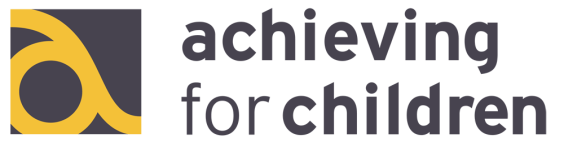 Additional Checklist and Documentation for Annual Review prior to Transfer to EHCPList of additional and updated professional advice to be requested as input to EHCPAdditional Checklist YesNoHas the parent or young person been given a copy of the section A form ?Have outcomes for the child or young person been discussed and preliminary outcomes identified?Have the needs and provision as defined in the statement been reviewed and gaps and changes required been identified and documented?Has any additional professional advice required been identified and documented on this form?Does the statement need to be reissued with the proposed changes? (Otherwise the information will be included in any future EHCP)Has the family or young person had the transfer process (and what will happen next) explained to them?Documents to append when submitting the annual review reportDocuments to append when submitting the annual review reportDocuments to append when submitting the annual review reportEHCP template with draft outcomes and any other comments in draft                                        		This form	Professional to request advice from Area (OT, Ed Psych, Medical Rationale for requesting updated adviceWho will progress (School,  family, SEN team)